Check against delivery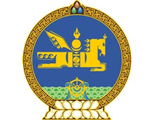 28th Session of the UPR Working GroupMongolia’s statement at the Review of Peru 8 November 2017Mr. President,Mongolia welcomes the distinguished delegation of Peru and thanks for the presentation of the national report. We welcome the ratification of the Optional Protocol to the Convention on the rights of the Child and the International Convention for the Protection of All Persons from Enforced Disappearance. We also welcome the adoption of the National Human Rights Plan 2017-2021, which prioritizes the rights of groups of persons in need of special protection, including women, children, persons with disabilities, older persons as well as human rights defenders. We commend Peru to abolish death penalty by law.We believe that the right to education is of paramount importance. Thus, it is important for the Government to ensure primary and secondary education is more accessible. Every child, regardless of their location, has to have the same rights and opportunities for education. Finally, we commend the Government of Peru to accelerate its efforts to promote the participation of women in the decision-making processes.I thank you Mr. President. 